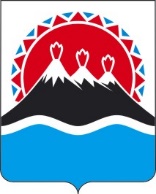 МИНИСТЕРСТВО СЕЛЬСКОГО ХОЗЯЙСТВА,ПИЩЕВОЙ И ПЕРЕРАБАТЫВАЮЩЕЙ ПРОМЫШЛЕННОСТИ КАМЧАТСКОГО КРАЯПРИКАЗУчитывая экспертное заключение Управления Министерства Юстиции Российской Федерации по Камчатскому краю от 28.02.2024 № МинЮст-105ПРИКАЗЫВАЮ:Внести в приложение к приказу Министерства сельского хозяйства, пищевой и перерабатывающей промышленности Камчатского края от 28.12.2023 № 41-Н «Об утверждении Порядка определения объема и условий предоставления бюджетным учреждениям, подведомственным Министерству сельского хозяйства, пищевой и перерабатывающей промышленности Камчатского края, субсидий на иные цели»  изменения согласно приложению к настоящему приказу.Настоящий приказ вступает в силу после дня его официального опубликования.Приложение к приказу Министерства сельского хозяйства, пищевой и перерабатывающей промышленности Камчатского края от [Дата регистрации] № [Номер документа]Измененияв приложение к приказу Министерства сельского хозяйства, пищевой и перерабатывающей промышленности Камчатского края от 28.12.2023 № 41-Н «Об утверждении Порядка определения объема и условий предоставления бюджетным учреждениям, подведомственным Министерству сельского хозяйства, пищевой и перерабатывающей промышленности Камчатского края, субсидий на иные цели»Пункт 1 части 3 признать утратившим силу.Часть 4 изложить в следующей редакции:«4. Значения результатов предоставления Субсидии и показателей, необходимых для достижения результатов предоставления Субсидии, включая показатели в части материальных и нематериальных объектов и (или) услуг, планируемых к получению при достижении результатов соответствующих программ, проектов (при возможности такой детализации) устанавливаются в Соглашении.Значения результатов должны быть конкретными, измеримыми и соответствовать результатам федеральных проектов, региональных проектов, муниципальных программ, в случае если Субсидия предоставляется в целях реализации таких программ, проектов.Результатами предоставления Субсидии являются:1) в отношении приобретения и доставки ветеринарного оборудования – обновление материальной базы Учреждения необходимой для оказания ветеринарных услуг. Показателем для достижения результата предоставления Субсидии является количество приобретенных основных средств, оборудования, техники и инвентаря по видам, необходимых для оказания ветеринарных услуг;2) в отношении содержания скотомогильников – поддержание состояния  оборудованных скотомогильников (биометрических ям) в соответствии с ветеринарными правилами содержания, эксплуатации и ликвидации скотомогильников. Показателем для достижения результата предоставления Субсидии является количество проведенных мероприятий (работ) по поддержанию состояния оборудованных скотомогильников (биотермических ям) в соответствии с ветеринарными правилами содержания, эксплуатации и ликвидации скотомогильников;3) в отношении осуществления работ по разработке проектной документации для проведения капитального ремонта объектов недвижимого имущества, используемых государственным учреждением для обеспечения целей деятельности, проведения государственной или негосударственной экспертизы такой проектной документации и (или) проведения проверки сметной стоимости проведения капитального ремонта, а также выполнения строительного контроля и (или) авторского надзора – подготовка к восстановлению объектов недвижимого имущества, используемых государственным учреждением для обеспечения целей деятельности. Показателями для достижения результата предоставления Субсидии является количество подготовленной проектной документации для ремонта объектов недвижимого имущества, используемых государственным учреждением для обеспечения целей деятельности; количество полученных положительных заключений по результатам государственной экспертизы проектной документации и (или) количество проверенных смет на проведение капитального ремонта объектов недвижимого имущества, используемых государственным учреждением для обеспечения целей деятельности; количество объектов недвижимого имущества, используемых государственным учреждением для обеспечения целей деятельности, в отношении которых выполнялся строительный контроль и (или) авторский надзор;4) в отношении проведения работ по капитальному ремонту объектов недвижимого имущества, используемых государственным учреждением для обеспечения целей деятельности - восстановление объектов недвижимого имущества, используемых государственным учреждением для обеспечения целей деятельности. Показателем для достижения результата предоставления Субсидии является количество отремонтированных объектов недвижимого имущества, используемых государственным учреждением для обеспечения целей деятельности;5) в отношении оплаты расходов, осуществляемых в рамках ликвидационных (реорганизационных) мероприятий государственных учреждений, создания новых государственных учреждений, сокращения численности работников – завершение процедуры ликвидации (реорганизации) государственных учреждений, создания государственных учреждений, сокращения численности работников. Показателями  для достижения результата предоставления Субсидии является объем финансовых обязательств, исполненных в целях осуществления ликвидационных (реорганизационных) мероприятий государственных учреждений, а также при создании новых государственных учреждений, а также при сокращении численности работников;6) в отношении  ликвидации последствий стихийных бедствий, предотвращения аварийной (чрезвычайной) ситуации, ликвидации последствий и осуществление восстановительных работ в случае наступления аварийной (чрезвычайной) ситуации – обеспечение функционирования государственного Учреждения в штатном режиме. Показателями для достижения результата предоставления Субсидии являются количество приобретенных основных средств, материальных запасов, оказанных услуг (выполненных работ), исполнительных документов, требования которых исполнены для осуществления мероприятий единовременного характера, в том числе связанных с введением ограничительных мероприятий.Пункт 3 части 9 признать утратившим силу;Часть 12 изложить в следующей редакции:«12. По результатам рассмотрения и проверки документов Министерство принимает решение о заключении с Учреждением Соглашения либо об отказе в заключении Соглашения и предоставлении субсидии Учреждению.Соглашение заключается в порядке и сроки, предусмотренные частью 121 настоящего Порядка.»;Дополнить частью 121 следующего содержания:«121. Заключение Соглашения осуществляется в указанном порядке и в следующие сроки:1) Министерство в течение 5 рабочих дней со дня принятия решения о заключении с Учреждением Соглашения направляет посредством электронной связи, почтовым отправлением или нарочным способом Учреждению соответствующее уведомление и проект Соглашения для подписания;2) Учреждение в течение 5 рабочих дней со дня получения проекта Соглашения представляет в адрес Министерства два экземпляра подписанного проекта Соглашения посредством почтового отправления или нарочным способом;3) Министерство в течение 10 рабочих дней со дня представления Учреждением Соглашения в Министерство, подписывает его со своей стороны;4) Соглашение считается заключенным после подписания его Министерством и Учреждением и регистрации в Министерстве, при этом день заключения Соглашения считается днем принятия решения о предоставлении Субсидии Учреждению;5) в течение 3 рабочих дней после заключения Соглашения Министерство в целях дальнейшего перечисления денежных средств Учреждению готовит по установленной Министерством форме реестр на перечисление Субсидии.»;часть 14 изложить в следующей редакции:«14. В случае принятия решения об отказе в предоставлении Субсидии Министерство в течение 3 рабочих дней со дня принятия такого решения направляет Учреждению письменное уведомление о принятом решении с обоснованием причин отказа в соответствии с частью 13 настоящего Порядка, в форме электронного документа, сформированного и направленного по системе ЕСЭД «Дело», почтовым отправлением или нарочным способом.»;часть 16 изложить в следующей редакции:«16. Размер Субсидии, предоставляемой Учреждению в текущем финансовом году определяется законом о краевом бюджете на соответствующий финансовый год и плановый период  и не может превышать объема затрат по направлениям, указанным в части 3 настоящего Порядка, согласно представленным Учреждением документам.»;Часть 22 изложить в следующей редакции:«22. Перечисление Субсидии на лицевой счет Учреждения, открытый в Управлении Федерального казначейства по Камчатскому краю, осуществляется Министерством не позднее 7 рабочего дня, следующего за днем принятия решения о предоставлении Субсидии.».Часть 23 дополнить пунктом 3 следующего содержания:«3) отчет о реализации плана мероприятий по достижению результатов предоставления Субсидии.».В абзаце третьем части 28 после слов «принятия решения» дополнить словами «в форме электронного документа, сформированного и направленного по системе ЕСЭД «Дело», почтовым отправлением или нарочным способом.».В части 31:в абзаце втором слова «на 1 января очередного финансового года остатка Субсидии на достижение цели, указанной в части 3 настоящего Порядка» исключить;в абзаце третьем части 31 после слов «принятия решения» дополнить словами «в форме электронного документа, сформированного и направленного по системе ЕСЭД «Дело», почтовым отправлением или нарочным способом.». В части 32 слово «субсидия» заменить на слово «Субсидия»;дополнить частью 341 следующего содержания:«341. Учреждение обязано возвратить средства Субсидии, указанные в части 34 настоящего Порядка в краевой бюджет в следующих размерах:1) в случае нарушения целей предоставления Субсидии – в размере нецелевого использования средств Субсидии;2) в случае нарушения условий предоставления Субсидии – в полном объеме.».в части 36 после слова «нарушения» дополнить словами «целей и»,  слова «предоставления Субсидии субсидии» заменить словами «предоставления Субсидии», после слов «средств Субсидии» дополнить словами «в форме электронного документа, сформированного и направленного по системе ЕСЭД «Дело», почтовым отправлением или нарочным способом.».[Дата регистрации] № [Номер документа]г. Петропавловск-КамчатскийО внесении изменений в приложение к приказу Министерства сельского хозяйства, пищевой и перерабатывающей промышленности Камчатского края от 28.12.2023 № 41-Н «Об утверждении Порядка определения объема и условий предоставления бюджетным учреждениям, подведомственным Министерству сельского хозяйства, пищевой и перерабатывающей промышленности Камчатского края, субсидий на иные цели»Министр[горизонтальный штамп подписи 1]В.П. Черныш